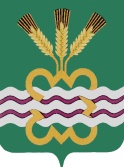 РОССИЙСКАЯ  ФЕДЕРАЦИЯСВЕРДЛОВСКАЯ  ОБЛАСТЬДУМА  КАМЕНСКОГО  ГОРОДСКОГО  ОКРУГАСЕДЬМОЙ СОЗЫВДвадцать восьмое заседание РЕШЕНИЕ №30921 декабря 2023 годаО внесении изменений в Положение «Об Управлении образования Администрации муниципального образования «Каменский городской округ», утвержденное Решением Думы Каменского городского округа от 15.04.2021 г. № 559 (в редакции от 16.09.2021 № 617)В целях исполнения поручения Антитеррористической комиссии в Свердловской области, руководствуясь статьей 5.2 Федерального закона от           6 марта 2006 года № 35-Ф3 «О противодействии терроризму», Уставом муниципального образования «Каменский городской округ», Дума Каменского городского округа Р Е Ш И Л А:1. Внести в Положение «Об Управлении образования Администрации муниципального образования «Каменский городской округ», утвержденное Решением Думы Каменского городского округа от 15.04.2021 г. № 559 (в ред. от 16.09.2021 № 614) следующие изменения:1.1. пункт 2.2. главы 2 «Основные цели и задачи Управления образования» дополнить подпунктом 2.2.9. в следующей редакции:	«2.2.9. Исполнение функций Управления образования органа местного самоуправления в области профилактики терроризма, минимизации и (или) ликвидации последствий его проявлений.». 	2. Заявителем при государственной регистрации изменений вносимых в учредительные документы назначить начальника Управления образования Администрации муниципального образования «Каменский городской округ» Парадееву Анну Самвеловну.3. Начальнику Управления образования Администрации муниципального образования «Каменский городской округ» Парадеевой Анне Самвеловне провести все необходимые действия, установленные законодательством Российской Федерации, по внесению изменений в учредительные документы Управления образования Администрации муниципального образования «Каменский городской округ».4. Опубликовать настоящее Решение в газете «Пламя» и разместить в сети Интернет на официальном сайте муниципального образования «Каменский городской округ» http://kamensk-adm.ru и на официальном сайте Думы муниципального образования «Каменский городской округ» http://kamensk-duma.ru .5. Контроль исполнения настоящего Решения возложить на постоянный Комитет Думы Каменского городского округа по вопросам законодательства и местного самоуправления (Н.П. Шубина).Председатель Думы Каменского городского округа   			     Г.Т. ЛисицинаИ.о. Главы Каменского городского округа                                         А.Ю. Кошкаров